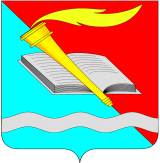 АДМИНИСТРАЦИЯ ФУРМАНОВСКОГО МУНИЦИПАЛЬНОГО РАЙОНА ПОСТАНОВЛЕНИЕ от ________________2023				                                  № _________г. Фурманов О создании комиссии по определению местоположения границ земельного участка, на котором расположены объекты недвижимого имущества, на которые возникли права граждан и юридических лиц, в целях его перевода из земель лесного фонда в земли населенных пунктов в рамках подготовки проекта внесения изменений в генеральный план Дуляпинского сельского поселения Фурмановского муниципального района Ивановской области В соответствии с частью 20 статьи 24 Градостроительного кодекса Российской Федерации, Федеральным законом от 06.10.2003 № 131-ФЗ «Об общих принципах организации местного самоуправления в Российской Федерации», постановлением Правительства Ивановской области от 29.01.2021 № 29-п «Об утверждении Порядка деятельности комиссий, создаваемых на территории Ивановской области в соответствии с частью 20 статьи 24 Градостроительного кодекса Российской Федерации», Уставом Фурмановского муниципального района, п о с т а н о в л я ю:1. Создать комиссию по определению местоположения границ земельного участка, на котором расположены объекты недвижимого имущества, на которые возникли права граждан и юридических лиц, в целях его перевода из земель лесного фонда в земли населенных пунктов в рамках подготовки проекта внесения изменений в генеральный план Дуляпинского сельского поселения Фурмановского муниципального района Ивановской области (далее – Комиссия).          2. Утвердить состав Комиссии согласно приложению к настоящему постановлению.             2.1.  Комиссия в своей деятельности руководствуется Конституцией Российской Федерации, законодательством Российской Федерации, Градостроительным кодексом Российской Федерации, Постановлением Правительства Ивановской области от 29.01.2021 № 29-п «Об утверждении Порядка деятельности комиссий, создаваемых на территории Ивановской области в соответствии с частью 20 статьи 24 Градостроительного кодекса Российской Федерации»  и  муниципальными правовыми актами.          3. Настоящее постановление опубликовать в сборнике нормативных правовых актов «Вестник администрации Фурмановского муниципального района и Совета Фурмановского муниципального района» и на официальном  сайте   администрации Фурмановского муниципального района.             4. Настоящее постановление вступает в силу  с момента подписания.         5. Контроль  за  исполнением настоящего постановления возложить на первого заместителя  главы администрации Фурмановского муниципального района  В.Е. Белова.Глава  Фурмановскогомуниципального района                                                                             П.Н. КолесниковА.С. Инзин+79010391321                                                                                                                  Приложениек постановлению Администрации Фурмановского  муниципального районаот             2023       № ____СОСТАВкомиссии по определению местоположения границ земельного участка, на котором расположены объекты недвижимого имущества, на которые возникли права граждан и юридических лиц, в целях его перевода из земель лесного фонда в земли населенных пунктов в рамках подготовки проекта внесения изменений в генеральный план Дуляпинского сельского поселения Фурмановского муниципального районаПредседатель комиссии:Белов Василий ЕвгеньевичПервый заместитель главы администрации Фурмановского муниципального района Ивановской области Заместитель председателя комиссии:Инзин  Алексей СергеевичНачальник отдела архитектуры администрации Фурмановского муниципального района Ивановской областиСекретарь комиссии:Вавилова Галина КонстантиновнаЗаместитель начальника отдела архитектуры администрации Фурмановского муниципального района Ивановской областиЧлены комиссии:Пикапова  Валерия Алексеевна Советник управления  территориального планирования, контроля и правового  сопровождения Департамента строительства и архитектуры Ивановской областиКозлова  Мария Викторовна Главный специалист – эксперт отдела  правового обеспечения, по контролю (надзору) в сфере саморегулируемых организаций Управления Росреестра по Ивановской областиКосолапова Александра НиколаевнаЗаместитель Председателя Комиссии по общественному контролю и правовым вопросам Общественной палаты Ивановской области седьмого составаКрасовский Андрей  АлексеевичГлавный государственный инспектор  отдела по работе с территориями  Департамента  лесного хозяйства по ЦФО  Рослесхоз.Жилова  Наталья ВадимовнаПредседатель  комитета  по управлению муниципальным имуществом и земельным отношениям администрации Фурмановского муниципального района Ивановской областиДемин  Владимир ВалентиновичГлава Дуляпинского сельского поселения Фурмановского муниципального района Ивановской областиПодставочкина Марина Николаевна. Представитель  ООО «Сфера проектов»